Oznámený subjekt 1389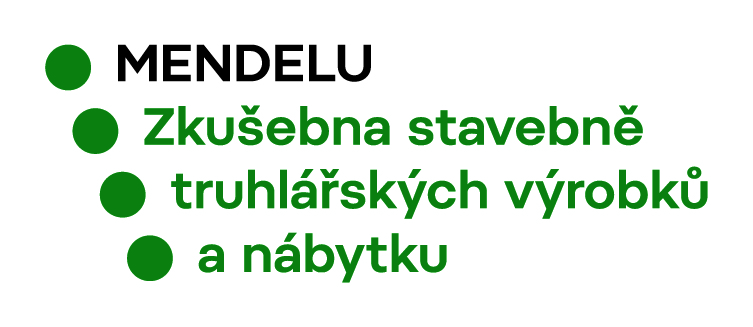 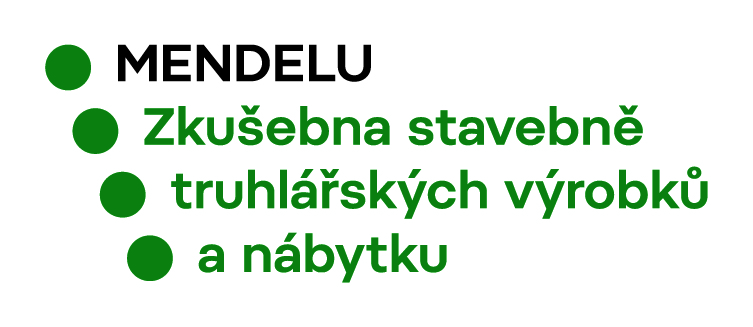 Žádost k výkonu činnosti Oznámeného subjektu 1389 – CPR 305/2011Posuzování a ověřování stálosti vlastností podle technické specifikace (hEN)                    (zaškrtněte požadovaný výkon):VÝROBCE:VÝROBEK: 1)   uvádějte přesný název podle technického dokumentu, podle kterého výrobek vyrábíte včetně všech upřesnění (např.: podtyp, provedení, tloušťkovou třídu apod.) Žadatel prohlašuje, že údaje uvedené v žádosti a v přiložené dokumentaci jsou pravdivéa úplné. Žadatel prohlašuje, že tentýž výrobek nepřihlásil u jiného oznámeného subjektu....................................................				...................................................                    místo a datum                     					podpis zástupce výrobceNEVYPLŇUJTE 	 systém posuzování 1   - posouzení vlastností výrobku, posouzení systému řízení výroby a dozor nad SŘV systém posuzování 2+ - posouzení systému řízení výroby a dozor nad ŘV systém posuzování 3   - posouzení vlastností výrobkuObchodní jméno (nebo jméno a příjmení fyzické osoby):Obchodní jméno (nebo jméno a příjmení fyzické osoby):IČO:DIČ:Sídlo (nebo místo podnikání fyzické osoby):Sídlo (nebo místo podnikání fyzické osoby):tel.:E-mail:Místo výroby (adresa):Místo výroby (adresa):tel.:E-mailBankovní spojení:Číslo účtu:Číslo účtu:Statutární zástupce:Pracovník výrobce pověřený k jednání s OS:Pracovník výrobce pověřený k jednání s OS:Zplnomocněný zástupce pro jednání s OS (jen v případě, že se nejedná o pracovníka výrobce):Sídlo zplnomocněného zástupce, tel., E-mail:Sídlo zplnomocněného zástupce, tel., E-mail:Název výrobku, typ, zamýšlené použití, technická specifikace – hEN: 1)Technická dokumentace přiložená k žádosti: (v případě potřeby uveďte v samostatné příloze)Datum přijetí: Ev. č.:Přezkoumal: